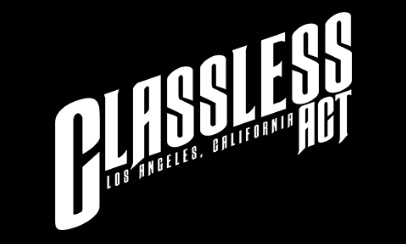 ALBUM TRACKS:1.  Classless Act (feat. Vince Neil of Motley Crue)Classless?Are you calling me classless?!Well it’s about time!Half of the masses couldn’t find five fingers to fasten themselves to their mindsThe famed fascist made a plan that will backlashIncentive bait to make bombs flySo sit back, relax, and witness the class of the classless act awryThese walls here just don’t build themselvesDon’t matter anyway, we’ll bring them straight to hellWelcome to the showFind yourself a classless roleFree your feetHeathen swingBoogie over bullpup brassFind yourself a classless act, ohI see you looking on the floor for tomorrowLet me tell you just what you will findA paper blade to cut the corners that you borrowedAnd a hole for you to slip insideThese graves here just don’t dig themselvesWell, maybe we gave you just a little bit Of motherfuckin’ helpWelcome to the show(Family fundamentally insane facts)Find yourself a classless role(oin i-i-in on the Classless Act)Free your feetHeathen swingBoogie ‘round the X-ring trackFind yourself a classless actWelcome to the showFind yourself a classless roleFree your feetHeathen swingBoogie with a match n' gasFind yourself a classless act2. This Is For You (feat. Justin Hawkins)HeyI don’t know why you tried to break me I guess I should’ve known right from the start No matter what you say, you’ll never shake me I gave you everything, not just my heart I gave youAll my blood my sweat, my tears, my deepest darkest fearsThis is for youAll I doThis is for youBut all those needs never Seem to meet on one-way streetsI waste my time just trying to please youAll my blood, my sweat, my tears, my deepest darkest fearsThis is for youNothing seems to doI’ve been a fool for you right from the startI’d even give you this song if it would please youAnd if it ain’t enough here’s my bleeding heartCause I gave you All my love, my hate, my sex, my checks So cavalierThis is for you All I doThis is for you But all those needs never Seem to meet on one-way streetsI waste my time just trying to please youAll my blood, my sweat, my tears, my deepest darkest fearsThis is for youNah nah nah nahNah nah nah nah nahNah nah nahNah nah nah nahNah nah nah nah nahNah nah nahOhThis is for you All I doThis is for you But all those needs neverSeem to meet on one-way streetsI waste my time just trying to please youPlease you, please oh pleaseWaste my day just trying to please youAll my blood, my sweat, my tears, my deepest darkest fearsAll my love, my hate, my sex, my checksSo cavalierThis is for you3. Time To BleedTell your momma babyTell your friendsWe're coming up so fast we're gonna get the bendsAnd even though the earth's on fireWaiting for the next MessiahWe still got a job to doTurn on, tune in, and break the newsTime to bleedWhen the world is so broken that it will not mendAin't got time to bleedIf it's the end of the beginning or beginning of the endIt's alrightIt’s alrightOh ohOh ohOh ohWoke ain't a word, I think you mean awakenedIf you call that an action I suggest you're mistakenI know you think you're oh so deepI'll let you get-a back to sleepWe still got a job to doTurn off, check out, you've heard the newsTime to bleedWhen the world is so broken that it will not mendAin't got time to bleedIf it's the end of the beginning or beginning of the endIt's alrightOn the tip of time’s arrowWondering where the life we knew wentThe journey into chaos ain't descentTime to bleedWhen the world is so broken that it will not mendAin't got time to bleedIf it's the end of the beginning or beginning of the endTime to bleedWhen the world is so broken that it will not mendAin't got time to bleedIf it's the end of the beginning or beginning of the endIt’s alrightIt's alrightOh4. On My PhoneAhh it’s trueWhat’s been said about modern romanceLove me and I’ll love you back tooI’d know you’re lying if you don’t hit send back fastI know where you areNear or farAll the timeI see nothing but red Every time you leave me on readOh, you’d like to knowIf I would like to see a picture on my phoneOh, you’d like to knowIf I would like to see a picture on my phone, ohI haven’t seen you in so long Spending the last year with each otherI haven’t seen you in so long Spending the last year with each otherOh myMy retina’s scraped and tired My retina is scrapedAnd I haven’t seen you in so longOh, you’d like to knowIf I would like to see a picture on my phoneOh, you’d like to knowIf I would like to see a picture on my phone, ohOhSo tired from all I’ve been shownSo tired from all I’ve been shownOh, you’d like to knowIf I would like to see pictures on my phoneOh, you’d like to knowIf I would like to see pictures on my phoneOh, oh, oh5. All That We AreLockdown in the cityHeroes in disguiseYou could pray to godThat won’t keep you aliveThe streets don’t have no pityFor the riot in your mindMaybe there’s a god that could see for the blindOooI hope that there’s still timeAll that we areIs it enough to keep us alive?All that we areIs it enough for us to survive?Temperature erraticUnrest is on the riseEverything is wrongTo your left and your rightKeep your panic manicAnd if they get too wiseMaybe there’s a fraud that can keep you aliveOooI hope that there’s still timeAll that we areIs it enough to keep us alive?All that we areIs it enough?All that we areIs it enough for us to survive?But somewhere in my mindI hope that there’s still timeI hope that there’s still timeAll that we areIs it enough to keep us alive?All that we areIs it enough?All that we areIs it enough to keep us alive?All that we areIs it enough for us to survive?6. Made In HellDamaged goods that were made in hellYou know that you got that haught, rotting something aboutYou laid your tripwire and ‘course he fellWith all your tricks, heavenly filters that ain't just in your picsOhYou think you’re fooling everyone and their godsBut I knowFuuuuuuhYou’re eating him alive FuuuuuuhYou’re burning him aliveYou left townWent back home to hellBut for some forsaken reason you’re back to use Bewitching prowess to cast a spellEarn a living Human spirit, eager-ego to get itOh You think you're fooling everyone with your feigned haloBut I know what you’re capable of You won’t rest ‘till you imprison his soulFuuuuuuhYou’re eating him alive(Do that, be that, do that)FuuuuuuhYou’re burning him alive(Do that, be that, do that, do that, be that)Packaged in PasadenaBut made in hellManufactured by passive aggressive demonsFuuuuuuhYou’re eating him alive(Do that, be that, do that)FuuuuuuhYou’re burning him alive(Do that, be that, do that, do that, be that)Packaged in PasadenaBut made in hellManufactured by passive aggressive demonsFuuuuuuhYou’re burning him alive, alive, alive7. Storm Before The CalmYoung like me, bury me in the streetI’m the thunder before the lightningYeah, the kingdom’s about to comeI’m the storm before the calm Crawl into the voidLay down and taste the noiseTwisted like a snakeMy hands against the flameAnd all this weightPushing down and calling outI can’t waitFeel the storm before the calmYoung like me, bury me in the streetsI’m the thunder before the lightningYeah, the kingdom’s about to comeI’m the storm before the calmOoh, I’m the storm before the calmOoh, I’m the storm before the calmRunning low on faithI’m all gas, no brakesFinally awakeBreak the light, the mazeOh, these fallen starsPushing down, burning outI can’t stayYoung like me, bury me in the streetsI’m the thunder before the lightningYeah, the kingdom’s about to comeI’m the storm before the calmYoung like me, bury me in the streetI’m the thunder before the lightningYeah, the kingdom’s about to comeI’m the storm before the calmOoh, I’m the storm before the calmOoh, I’m the storm before the calmI break down into the seaNew breath in the mountainEvery sin you’ve found in psalmFear the storm before the calmYoung like me, bury me in the streetsI’m the thunder before the lightningYeah, the kingdom’s about to comeI’m the storm before the calmYoung like me, bury me in the streetsI’m the thunder before the lightningYeah, the kingdom’s about to comeI’m the storm before the calmOoh, I’m the storm before the calmOoh, I’m the storm before the calmOohOoh, I’m the storm before the calm8. Haunting LoveYou could be born with nothingOr have it all for freeIt don’t ever restIt will never let you beNo matter how you liveNo matter where you stayThere’s no escapeCause it always finds a wayOh, ohOh, ohOh, ohAnd here it comes againOh, ohYou gotta believe when I sayThat I try, tryAnd I wish you can see itLove is haunting me, ohI try, tryAnd I wish you can see itYour love is haunting me, ohI can’t sleep in the nightI keep dreaming awakeI live a nightmareWhere it all just fades awayAnd that nightmare is youAnd all the things you doThe more I thinkThe more I wanna break throughOh, ohOh, ohOh, ohWell here it comes againOh, ohYou better believe when I sayThat I try, tryAnd I wish you can see itLove is haunting me, ohI try, tryAnd I wish you can see itYour love is haunting me, ohWhen I was a little boyI thought that my life was gonna be All the things that I wanted to beNow that I’m not a boy no moreI see how every little thing depends on meGoing a bit to the leftTryin’ make it rightGoing a bit to the rightTryin’ to see where I leftOoh, you better believe when I sayThat I try, tryAnd I wish you can see it Love is haunting me, ohI try, tryAnd I wish you can see itYour love is haunting me, ohI try, I try, tryI tryAnd I wish you can see itYour love is haunting me, oh9. Walking ContradictionI live a life with you That’s not the way you want it to beI promised you the worldA kinder love and everythingBut with every complicationYou are running awayMy mind keeps on evolving but nothing will changeIf I told you how I feltYou’d probably think I’m playing a gameThe cards have all been dealtSo win or lose, it’s all the sameBut with every complicationYou are running awayMy mind keeps on evolving but nothing will changeWith everything that I’ve ever saidI’m a walking contradictionYou’re right to say this love don’t have convictionWith all the things I never didI’m a walking contradictionYou’re right to say this love don’t have convictionI live a life with youThat’s not the way you want it to beI promised you the worldA kinder love and everythingWith every complicationYou are running awayMy mind keeps on evolving but nothing will changeWith everything that I’ve ever saidI’m a walking contradictionYou’re right to say this love don’t have convictionWith all the things I never didI’m a walking contradictionA toast to the real even though it’s fakeYou’re in my dreams as I lie awakeI’m a saint, I’m a sinnerAll my lies are trueI’m a walking contradiction just like youWith everything I ever saidI’m a walking contradictionAgain and againI’m a walking contradictionAnd you’re right to say this love don’t have convictionWith all the things I never didI’m a walking contradictionAnd you’re right to say this love don’t have convictionNo conviction10. Give It To MeEven if I was a millionaire And walked around as if I didn’t careThere ain’t no gold enough to kill my greedJust missing one thing that I needOh please, mamaGive it to meGive it to meWhat I’ve been looking forYa got what I needYour love is the drugI’m down on my kneesCause I know what I want So now you got to give it to meAnd even if I got no shoes on my feetNothing to smoke, and not a thing to drinkI’d even walk on broken glass, it’s trueThere ain’t a hit that gets me higher than youSo please, mamaGive it to meGive it to meWhat I’ve been looking forYa got what I need Your love is the drugI’m down on my kneesCause I know what I want So now you got to give it to me Hit meHit meOohShe’s going down, down, downOohI’m going down, down, downWell girl, you know you got thisOne thing I needGive it to meGive it to meWhat I’ve been looking forYou got what I needYour love is the drugI’m down on my kneesCause I know what I want andYou got what I needGive it to me Give it to meWhat I’ve been looking forYou got what I needYour love is the drugI’m down on my kneesI know what I wantSo now you’ve got to give it to me11. CirclesTook a train out of state just to turn aroundI think just some things don’t feel rightTrying to find myself a job for food and lightI can’t seem to get up in the daylightMy mind, divine, dividedJumping to the end before I even startedTrust me, that way ain’t nearly rightI keep walking in a circle in the middle of the nightI’m counting minutes in the next weekNeeding it be a different year for me It doesn’t, no it doesn’t get much easier(All in due time)To break away from itLiving life stuck in 2-DDrawing lines just to cross them off of meAll in due time I’ll become materialAll in due timeI can’t find my friends at the theme parkThe roller coasters seem to know just when to stop and startBut not me, that’s a bell that keeps ringing outI think I learned just how to forget nowI keep running in a circle after midnightMy dog knows that something don’t smell rightAnd most really believe you need to shut your mouthWell, shave your head and get nakedYeah, to delouseUh so happensMmmm, it makes you happyThen so what? Make it happen if it makes you happyI’m counting minutes in the next weekNeeding it be a different year for me It doesn’t, no it doesn’t get much easier(All in due time)To break away from itLiving life stuck in 2-DDrawing lines just to cross them off of meAll in due time I’ll become materialAll in due timeWhat you do, it’s circles right? The way you turn, you hang a right right rightUntil you’re ending rightRight where you started fromWhat you do, it’s circles right? The way you turn, you hang a right right rightUntil you’re ending rightRight where you started fromI’m counting minutes in the next weekNeeding it be a different year for me It doesn’t, no it doesn’t get much easier(All in due time)To break away from itLiving life stuck in 2-DDraw lines just to cross them off of meAll in due time I’ll become materialAll in due timeUh so happensMmmm, it makes you happyWell so what? Make it happen if it makes you happy, yeahPut down the map andMake your way to happinessUh so happensOoh, it makes you happyWell so what?Make it happen if it makes you happy, yeahPut down the map andMake your way to happinessI said put down the mapAnd make your way to happinessSo happensOoh, it makes you happyWell so what?Make it happen if it makes you happy, yeahPut down the map And make your way to happiness12. Thoughts From A Dying ManWhat am I to end up withNow that I am all aloneJust an old TV and a pack of cigarettesA broken radio and a pictureTo remind me of the way I lookAnd who’s gonna be there for meWhen there’s no legacy to leaveNo one will ever have my ashesNo friends, no kids, not even the pastWill cry for me when I am all goneIsn’t life just a painful wayTo prepare us to live after deathThese are the things I’d like to think ofWith my last breathRemember when we were so highWe can see each other in the darkI still care for those daysI wish you could be here right nowSo I can say to you goodbyeAfter all, you were the love of my lifeBut it’s all over nowI’m fading awayI’m gonna see you somehowFrom beyond the graveI’m gonna see you somehowFrom the other sideWhat am I to end up withNow that I am all aloneJust an old TV and a pack of cigarettesA broken radio and a pictureTo remind me of the way I lookIsn’t life just a painful wayTo prepare us to live after deathThese are the things I’d like to think ofWith my last breathWith my last breathOh, my last breath